2019 Southern Miss Regional Flag Football Tournament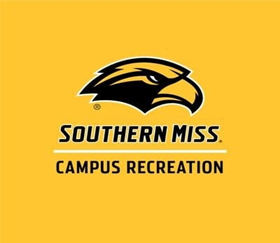 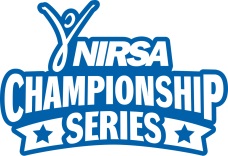 Open Team Entry FormTeam Name: ________________________________Team Captain: ____________________   Address: ______________________________Phone #: ____________________                    Email: _____________________________   RosterFee: $200	 per open team			Captain’s Signature: _________________________________Deadline:  Friday, November 29, 2019    										Team Contact: __________________________Phone:_________________________________
	E-Mail:________________________________
Alternate Contact: __________________________	Phone: _____________________________________Credit Card: (Circle One)			E-mail: _____________________________________     VISA        Master Card	        	 Card #: ____________________________ 		Return with check or money order to:Expiration: _____________				Southern Miss Campus Recreation							Attn: Joshua BrunsonSignature:  __________________________ 		USM Please make check (certified or business, no personal checks or PO’s) or money order payable to:  Southern Miss Campus Recreation*Non-refundable, unless entry into the tournament is denied.  In the event that the tournament is cancelled due to circumstances beyond control, entry fees will not be refunded.Player Name (First, Last)Last 4 of SS #Email1.2.3.4.5.6.7.8.9.10.11.12.13.14.15.